Obec Lično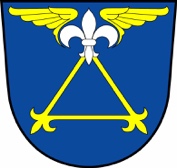 Lično č. p. 17, 517 35 LičnoKontakt: tel.:  494 384 204, mobil: 724 181 636, e-mail: obec@licno.cz, ID schránky: 5bxa9ehRekreační objektPřiznáník místnímu poplatku za provoz systému shromažďování, sběru, přepravy, třídění, využívání a odstraňování komunálních odpadů (za obecní systém odpadového hospodářství) za rok ………………………….Majitel rekreačního objektu:Jméno ……………………………………………………………………………………………………………Datum narození …………………………………………………………………………………………….Trvalá adresa:Ulice + č.p. …………………………………………………………………………………………………….Město ……………………………………………………………………………………………………………PSČ ……………......      Tel. číslo + email ………………………………...………………………….Adresa objektu sloužícího k individuální rekreaci:Ulice + č.p. …………………………………………………………………………………………………….Město ……………………………………………………………………………………………………………PSČ ……………......Způsob platby (označte křížkem)Složenkou (nutno použít přidělený variabilní symbol)V hotovosti v pokladně správce poplatkuPřevodním příkazem (nutno použít přidělený variabilní symbol)Prohlašuji, že veškeré mnou uvedené údaje jsou pravdivé a úplné a jsem si vědom(a) právních následků případného uvedení nepravdivých nebo neúplných údajů.Datum: ………………………………………………		Podpis: …………………………………………….